ПРОГРАММАШКОЛЬНОГО ЭТАПА ВСЕРОССИЙСКОЙ ОЛИМПИАДЫ ШКОЛЬНИКОВ  2020/21 УЧЕБНОГО ГОДА ПО ИСТОРИИ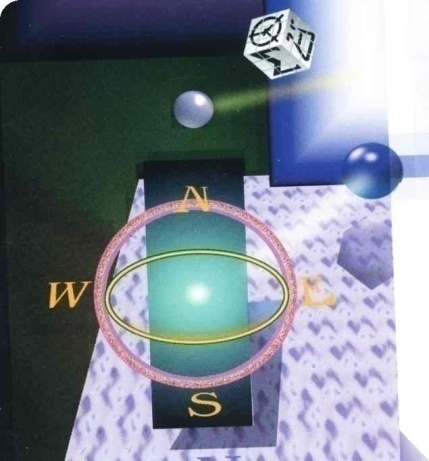 х.Кононов 2020 г.ПРОГРАММАшкольного этапа всероссийской  олимпиады школьников 2020/21 учебного года по историиМесто проведения: МКОУ «ООШ № 18 х.Кононов» 1 октября 2020 года (четверг)Ответственный за проведение олимпиады –Рассаева.З.С., учитель историител. 8 (86552) 4-19-48   e-mail:  18dirschool@mail.ru   ВРЕМЯМЕРОПРИЯТИЕМЕСТО ПРОВЕДЕНИЯ9:00 –9:30Регистрация участников  Организаторская9:00 –9:30Сбор участников олимпиадыХолл школы9:30-9:50Открытие олимпиады  Аудитория 119:30-9:50Инструктаж по проведению олимпиадыАудитория 1110:00Начало олимпиады10:00 –13:00Выполнение конкурсных заданий История (16 человек)Аудитории. 8,6,11.14:00-14:30 Разбор олимпиадных заданийИстория Аудитория №11Работа членов жюрис 15:00Работа членов жюри, подведение итоговаудиторияПоказ олимпиадных работ 02.10.2020 года14.00ИсторияАудитория 11Ознакомление участников олимпиады с результатамиНа школьном сайте по ссылке (указать ссылку на результаты)01.10 ПротоколыПосле проверкиработ02.10Итоговые протоколыдо 18.00